Задача 1.Вариант 5Определить результирующее усилие на неподвижную опору А (рис.1) при закрытой и открытой задвижках. Теплопровод диаметром  мм. Рабочее давление теплоносителя  МПа. Силы трения в сальниковых компенсаторах 1 и 2 принимаются равными, а коэффициент трения подвижных опор .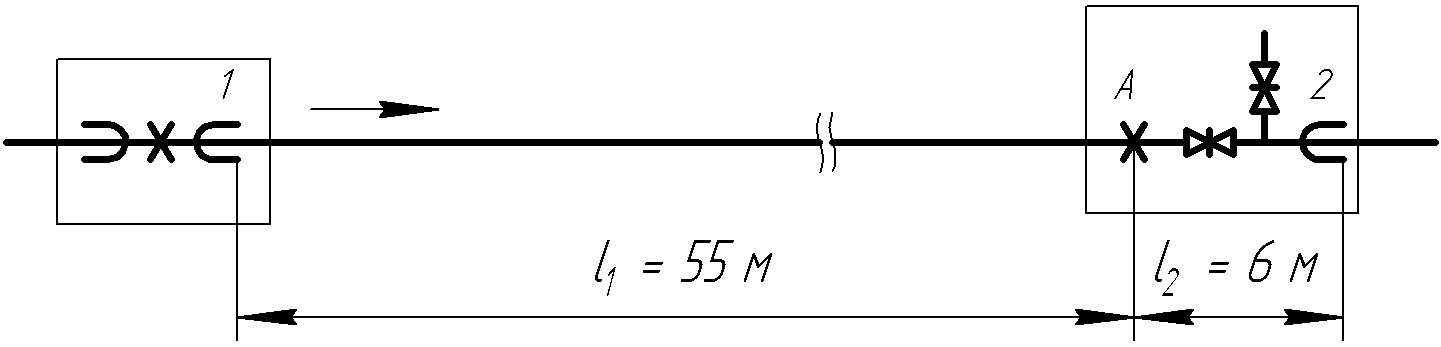 Рисунок 1 – Схема теплопроводаРешение:Равнодействующая сил, действующих на опору слева, складывается из неуравновешенной силы внутреннего давления (при закрытой задвижке), силы трения в сальниковом компенсаторе и силы трения в подвижных опорах на участке длиной  м; равнодействующих сил, действующих на опору справа – из сил трения в сальниковом компенсаторе и подвижных опорах труб на участке длиной  м.Таблица 1. – Вес одного метра трубопровода в рабочем состоянииПо таблице 1 принимаем силу тяжести 1 м подающей трубы  Н/м.Оределим результирующее усилие на неподвижную опору при закрытой задвижке ():где  – внутренний диаметр, мм. Н.Определим результирующее усилие на неподвижную опору при открытой задвижке (): Н.2. Водяные системы теплоснабженияВодяные системы, в которых местные системы горячего водоснабжения присоединяются с помощью водоводяных подогревателей, стали называть закрытыми. Вследствие отсутствия непосредственного водоразбора и незначительной утечки теплоносителя через неплотности соединений труб и оборудования закрытые системы отличаются высоким постоянством количества и качества циркулируемой в ней сетевой воды. Другой особенностью закрытых систем является то, что они бывают только многотрубными: двух-, трех- и четырехтрубные.Двухтрубные закрытые системы состоят из подающего и обратного трубопроводов. По подающему трубопроводу нагретая сетевая вода с температурой τ1 транспортируется от источника тепловой энергии к потребителю. По обратному трубопроводу охлажденная сетевая вода с температурой τ2, возвращается от потребителя к источнику для повторного подогрева. Двухтрубные системы проще и дешевле многотрубных. Такие системы применяют преимущественно для совместной подачи теплоты на отопление. вентиляцию и горячее водоснабжение. Присоединение технологических установок допускается при применении мер. предупреждающих попадание в тепловые сети вредных примесей.В промышленных районах, где имеется большая технологическая тепловая нагрузка повышенных параметров и возможно использование собственных вторичных энергоресурсов или качество воды в тепловых сетях не отвечает требованиям производственных процессов, рекомендуются трех- и четырехтрубные тепловые сети.В четырехтрубных тепловых сетях одна пара труб используется для отопления, вентиляции и горячего водоснабжения. Температура сетевой воды в подающем трубопроводе этой пары поддерживается в соответствии с графиком регулирования отпуска теплоты на отопительно-бытовые нужды. По второй паре труб сетевая вода подается на производственные нужды предприятий. Температура сетевой воды в подающем трубопроводе второй пары сетей круглый год поддерживается постоянной. Отдельные тепловые сети позволяют принимать в них высокий нагрев сетевой воды, который помимо снижения расходов воды и уменьшения диаметров труб дает возможность получать на местах потребления пар путем испарения сетевой воды.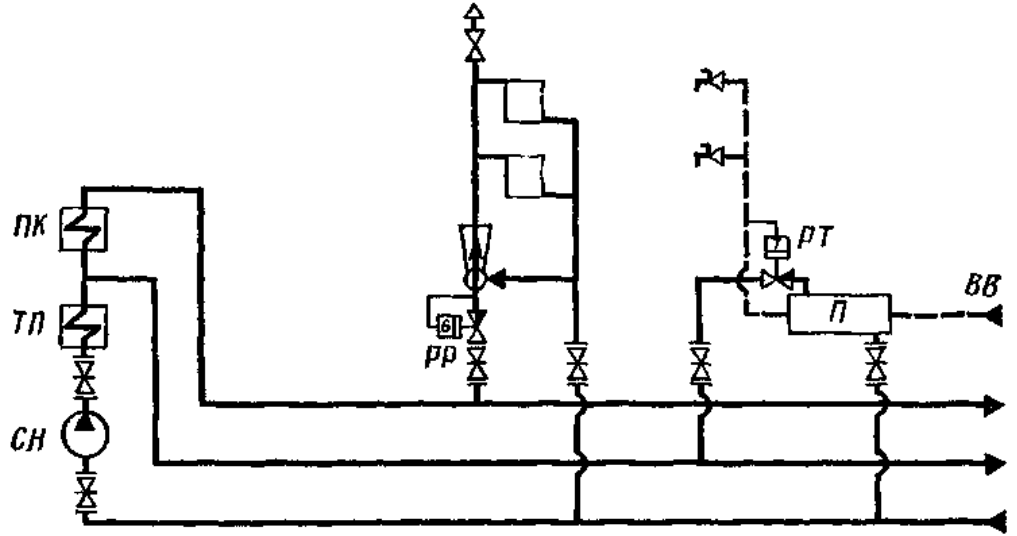 Рисунок 2 – Схема трехтрубной закрытой системы теплоснабжения;ПК – пиковый котел; ТП – теплофикационный подогреватель; СН – сетевой насос;    ВВ – водопроводная водаЧетырехтрубные системы распространяются также в сельских районах и рабочих поселках, где нагрузка горячего водоснабжения невелика и сосредоточена в небольшом количестве общественных зданий (бани, столовые. гостиницы, школы, спортивные и детские учреждения) или в сельскохозяйственных комплексах. Полная гидравлическая изоляция разнородных потребителей в четырехтрубных системах упрощает раздельную подачу теплоты и центральное регулирование сезонных и круглогодовых нагрузок. Одновременно с этим отпадает надобность дорогостоящих местных и центральных тепловых пунктов. Раздельное центральное регулирование способствует росту культуры и повышению надежности теплоснабжения.В трехтрубных системах по одному подающему' трубопроводу' подается теплота на отопительно-бытовые цели, по другому – на технологические нужды. Или по одному подающему трубопроводу обеспечивается нагрузка отопления, по другому – горячее водоснабжение (рис. 2). Режимы регулирования тепловой нагрузки в этих трубопроводах устанавливаются те же, что и в четырехтрубных системах, но вместо двух обратных трубопроводов сооружается только один. Соответственно изменяется схема теплоприготовительной установки источника теплоты: вместо отдельных подогревателей и сетевых насосов устанавливаются общие.По сравнению с четырехтрубной системой трехтрубная не дает значительной экономии материальных затрат. В то же время зависимый гидравлический режим в обратной трубе вызывает колебания давлений у элеваторов. которые при отсутствии регуляторов расхода приводят к разрегулировке подачи теплоты на отопление. По этим соображениям трехтрубная система применяется редко.Открытые водяные системы отличаются более простым оборудованием для смешения сетевой воды, используемой в местной системе горячего водоснабжения. Но значительный расход сетевой воды на горячее водоснабжение существенно увеличивает подпитку тепловых сетей. Открытые системы сооружаются как однотрубными, так и многотрубными. Основным типом открытых систем, как и в закрытых системах, являются двухтрубные водяные системы. Трех- и четырехтрубные открытые тепловые сети применяют с той же целью, что и закрытые многотрубные системы.Открытые четырехтрубные системы теплоснабжения особенно рационально применять в небольших поселках, в сельской местности, где вторая пара трубопроводов специально предназначена для горячего водоснабжения. В больших городах самостоятельные тепловые сети горячего водоснабжения сооружаются при условии обеспечения источников теплоты подпиткой тепловых сетей из хозяйственно-питьевого водопровода. Преимущество изолированных сетей горячего водоснабжения состоит в том. что водоразборные приборы могут присоединиться к тепловым сетям без установки на абонентских вводах дорогостоящих смесительных клапанов и регуляторов температуры. Четырехтрубные тепловые сети удобны для организации непрерывного горячего водоснабжения в летний период. Затраты на прокладку дополнительных сетей обычно небольшого диаметра и часто на короткие расстояния оказываются выгоднее тех сложностей регулирования, которые возникают в двухтрубных сетях в теплое время отопительного сезона, когда применяется местное регулирование пропусками.В открытых двухтрубных системах теплоснабжения разнородных потребителей при независимых схемах присоединения отопления улучшается качество воды, используемой на горячее водоснабжение. Сетевая вода, поступающая к точкам водоразборов. не загрязняется продуктами коррозии и шламом, содержащимся в изолированном отопительном контуре. Как показали исследования, скопления шлама в застойных зонах радиаторов являются источниками загрязнения воды и развития анаэробных бактерий. выделяющих сероводород, придающий воде неприятный запах.При совместной подаче теплоты на отопление, вентиляцию и горячее водоснабжение в однотрубных тепловых сетях необходимо, чтобы вся сетевая вода разбиралась в точках потребления. Поэтому однотрубные водяные тепловые сети обязательно должны быть открытыми. Присоединение потребителей к однотрубным тепловым сетям показано на рисунке 3.По схеме а вода на горячее водоснабжение поступает из отопительной системы. Постоянная ее температура поддерживается регулятором РТ за счет подмешивания части воды непосредственно из тепловой сети.На вводе расход сетевой воды регулятором РР поддерживается постоянным. поэтому при малом водоразборе или его отсутствии давление в системе горячего водоснабжения повышается, приводя к открытию регулятора давления РД и сливу избытка воды в аккумулятор. С увеличением горячего водоразбора до максимального значения давление в местной системе падает, при этом регулятор давления РД закрывается и с помощью пускового устройства включается насос для подачи недостающего количества воды из аккумулятора.По схеме б сетевая вода на горячее водоснабжение поступает из отопительного подогревателя и частично через регулятор РТ непосредственно из тепловой сети. Недостатки воды при максимальном водоразборе восполняются из водопровода автоматически, так как с падением давления в системе на линии водопровода открывается обратный клапан. В схеме в необходимая температура в системе регулируется регулятором РТ путем подмешивания к сетевой воде холодной воды из водопровода.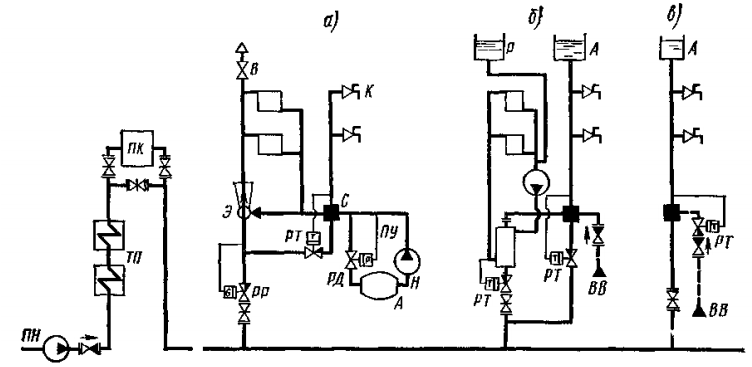 Рисунок 3 – Схемы присоединения местных систем отопления и горячего водоснабжения в однотрубных водяных системаха – зависимая система отопления и установка горячего водоснабжения с нижним баком-аккумулятором; б – независимая система отопления и установка горячего водоснабжения с верхним баком-аккумулятором; в – установка горячего водоснабжения с верхним баком-аккумулятором; ПК – пиковый котел; ТП – теплофикационный подогреватель; ПН – подпиточный насос; РД – регулятор давления; Н – насос; Л – аккумулятор; Р – расширитель; ПУ – пусковое устройствоОднотрубные системы целесообразны в южных районах страны с высоким потреблением горячей воды. В большинстве случаев потребность горячего водоснабжения не превышает 30 – 40% от всех видов теплового потребления. По этим причинам возможности применения дешевых однотрубных сетей ограничены.По ряду экономических соображений и санитарных требований охраны среды строительство крупных ТЭЦ на городских территориях запрещается. Вынос ТЭЦ далеко за черту города ближе к источникам водоснабжения и к месту добычи топлива требует больших капитальных вложений в тепловые сети., мм3845577689108133159194219273325, Н/м698112817021528339951367686012411670, мм377426480530630720820920102012201420, Н/м22262482300936114786623077359704117671617722134